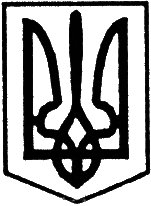 УКРАЇНАУльяновська районна радаКіровоградської області  друга  сесія Сьомого скликанняР і ш е н н я                                                                        від   “18”  грудня  2015 року	                                                    №28м. Ульяновка Про програму розвитку ринківУльяновського району на 2016-2020 рокиРозглянувши проект програми розвитку ринків Ульяновського району на 2016-2020 роки, керуючись ст.43 Закону України “Про місцеве самоврядування в Україні”, враховуючи рекомендації постійних комісій з питань планування, бюджету і фінансів та з питань комунальної власності, житлового господарства, побутового, торгівельного обслуговування та захисту прав споживачів,                                                    районна рада ВИРІШИЛА:1. Затвердити програму розвитку ринків Ульяновського району на 2016-2020 роки (додається).3. Рекомендувати районній державній адміністрації зосередити зусилля на забезпеченні безумовного виконання основних положень програми, відповідно до термінів. 4. У разі відсутності фінансування програми рішення районної ради про її затвердження переглядається і приймається відповідне рішення.5. Контроль за виконанням даного рішення покласти на постійну комісію районної ради з питань планування, бюджету і фінансів.  Голова районної ради                                                       І. КРИМСЬКИЙ